Информация по вопросу 3. О возможности прохождения обучения по программам профессионального обучения и дополнительного профессионального образования в рамках регионального проекта «Содействие занятости» национального проекта «Демография».Программа организации профессионального обучения и дополнительного профессионального образования рассчитана на период до 2024 года.Цель программы — содействие занятости отдельных категорий граждан путем организации профессионального обучения, дополнительного профессионального образования. В рамках данного нацпроекта сотрудники организаций и предприятий города всех форм собственности могут бесплатно пройти обучение по программам профессионального обучения и дополнительного профессионального образования для приобретения или развития имеющихся знаний, компетенций и навыков, обеспечивающих конкурентоспособность и профессиональную мобильность на рынке труда.Организаторами программы выступают: Роструд, Министерство труда и социальной защиты РФ, РАНХиГС, Национальный исследовательский Томский государственный университет, Агентство развития профессионального мастерства Ворлдскиллс Россия.Участниками программы могут быть следующие категории граждан:Граждане в возрасте 50 лет и старше, граждане предпенсионного возраста (в т.ч. занятые трудовой деятельностью); Женщины, находящиеся в отпуске по уходу за ребенком до достижения им возраста 3-х лет; Женщины, не состоящие в трудовых отношениях и имеющие детей дошкольного возраста в возрасте от 0 до 7 лет включительно; Безработные граждане, зарегистрированные в органах службы занятости; Работники, находящиеся под риском увольнения, включая введение режима неполного рабочего времени, простой, временную приостановку работ, предоставление отпусков без сохранения заработной платы, проведение мероприятий по высвобождению работников;6. Граждане до 35 лет включительно, относящиеся к одной из ниже перечисленных категорий:- граждане, которые с даты окончания военной службы по призыву, не являются занятыми, в соответствии с законодательством о занятости населения в течение 4 месяцев и более;- граждане, не имеющие среднего профессионального или высшего образования и не обучающиеся по образовательным программам среднего профессионального или высшего образования (в т.ч. занятые трудовой деятельностью);- граждане, которые с даты выдачи им документа об образовании и (или) о квалификации не являются занятыми в соответствии с законодательством о занятости населения в течение 4 месяцев и более;- граждане, находящиеся под риском увольнения (планируемые к увольнению в связи с ликвидацией организации либо прекращением деятельности индивидуальным предпринимателем, сокращением численности или штата работников организаций, индивидуального предпринимателя и возможным расторжением трудовых договоров);- граждане, завершающие обучение по обязательным программам среднего профессионального или высшего образования в текущем календарном году (за исключением получивших грант на обучение или обучающихся по договорам о целевом обучении), обратившихся в службы занятости, для которых отсутствует подходящая работа по получаемой профессии (специальности).Обучение проходит на базе образовательных организаций по всей территории Российской Федерации, обладающих квалифицированными педагогами и необходимым оборудованием. Более 50 тыс. образовательных программ, ведущие учебные заведения страны, самые востребованные современные направления. На территории Приморского края реализовано более 1 тыс. образовательных программ, в т.ч. в самых крупнейших высших учебных заведениях края.Реализованы различные форматы обучения: очное, очно-заочное с применением дистанционных образовательных технологий (если такое обучение предусмотрено в рамках конкретной программы). Место и формат обучения можно выбрать при заполнении заявки на обучение.Сколько времени нужно учиться?Длительность обучения зависит от выбранной программы и графика обучения. Срок обучения может составлять от трех недель до трех месяцевСколько стоит обучение?Обучение проводится бесплатно.Какое направление обучения можно выбрать?Для обучения можно выбрать любое направление, востребованное в нашем регионе (программа может быть изменена по итогам профессиональной ориентации). Со списком направлений профессионального обучения, дополнительного профессионального образования, доступных в нашем регионе, можно ознакомиться при заполнении заявки на обучение.Сколько раз можно проходить обучение?За время проведения проекта (2021-2024 годы) пройти обучение можно один раз. Если гражданин будет отчислен в процессе обучения (за неуспеваемость или непосещение занятий), он теряет возможность повторной подачи заявки.Какие документы будут выданы по итогам обучения?По результатам прохождения обучения слушатель получает документ об образовании установленного государственного образца, в зависимости от вида выбранной программы: диплом о переподготовке, либо удостоверение о повышении квалификации.Для участия в программе необходимо подать заявление на обучение с использованием единой цифровой платформы «Работа России». Сотрудники отделения КГКУ «ПЦЗН» оказывают информационную, консультационную и методическую поддержку кандидатам в участники проекта «Демография». Проводят профориентационную работу, направленную на самоопределение кандидата на обучение по той или иной программе. Сопровождают граждан в процессе обучения.На базе местного образовательного учреждения г. Арсеньева КГБПОУ «Приморский индустриальный колледж», реализована возможность прохождения профессионального обучения (переподготовка/повышение квалификации) по нижеследующим профессиям.В КГБПОУ «ПИК» организованно бесплатное обучение граждан в рамках федерального проекта «Содействие занятости» национального проекта «Демография»Цель программы – содействие занятости отдельных категорий граждан путем приобретения или развития имеющихся знаний, компетенций и навыков, обеспечивающих конкурентоспособность и профессиональную мобильность на рынке труда.Программа организации профессионального обучения и дополнительного профессионального образования отдельных категорий граждан утверждена на период до 2024 года.Обучение граждан в рамках федерального проекта «Содействие занятости» предоставляет возможность трудоустроиться безработным гражданам или сохранить занятость на текущем месте работы за счет обучения новой профессии или повышению уровня профессиональных навыков по текущей специальности.Обучение в Приморском индустриальном колледже реализуется на безвозмездной основе (бесплатно).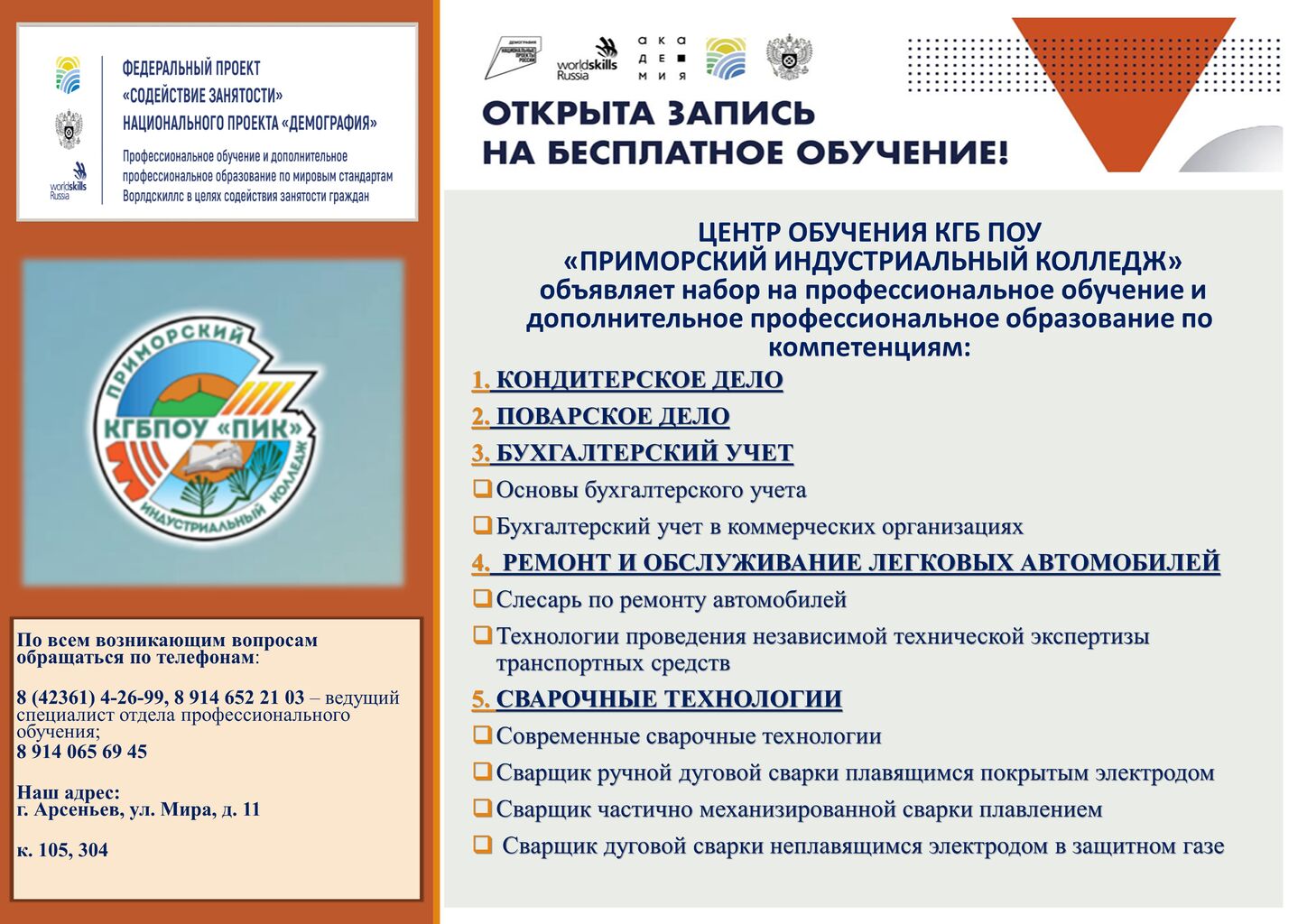 